ЗАКОН РЕСПУБЛИКИ БЕЛАРУСЬ29 декабря 2012 г. № 7-ЗО государственных пособиях семьям, воспитывающим детейПринят Палатой представителей 12 декабря 2012 года
Одобрен Советом Республики 20 декабря 2012 годаИзменения и дополнения:Закон Республики Беларусь от 7 мая 2014 г. № 148-З (Национальный правовой Интернет-портал Республики Беларусь, 16.05.2014, 2/2146);Закон Республики Беларусь от 1 января 2015 г. № 232-З (Национальный правовой Интернет-портал Республики Беларусь, 11.01.2015, 2/2230);Закон Республики Беларусь от 30 июня 2017 г. № 33-З (Национальный правовой Интернет-портал Республики Беларусь, 15.07.2017, 2/2471) – новая редакция;Закон Республики Беларусь от 15 июля 2021 г. № 118-З (Национальный правовой Интернет-портал Республики Беларусь, 20.07.2021, 2/2838);Закон Республики Беларусь от 18 июля 2022 г. № 193-З (Национальный правовой Интернет-портал Республики Беларусь, 21.07.2022, 2/2913) - внесены изменения и дополнения, вступившие в силу 22 июля 2022 г., за исключением изменений и дополнений, которые вступят в силу 1 сентября 2022 г.;Закон Республики Беларусь от 18 июля 2022 г. № 193-З (Национальный правовой Интернет-портал Республики Беларусь, 21.07.2022, 2/2913) - внесены изменения и дополнения, вступившие в силу 22 июля 2022 г. и 1 сентября 2022 г.Приостановление действия:Закон Республики Беларусь от 31 декабря 2013 г. № 97-З (Национальный правовой Интернет-портал Республики Беларусь, 02.01.2014, 2/2095);Закон Республики Беларусь от 30 декабря 2014 г. № 221-З (Национальный правовой Интернет-портал Республики Беларусь, 03.01.2015, 2/2219);Закон Республики Беларусь от 30 декабря 2015 г. № 339-З (Национальный правовой Интернет-портал Республики Беларусь, 01.01.2016, 2/2337);Закон Республики Беларусь от 18 октября 2016 г. № 430-З, с изменениями, внесенными Законом Республики Беларусь от 30 июня 2017 г. № 33-З (Национальный правовой Интернет-портал Республики Беларусь, 21.10.2016, 2/2428; 15.07.2017, 2/2471);Закон Республики Беларусь от 31 декабря 2017 г. № 85-З (Национальный правовой Интернет-портал Республики Беларусь, 05.01.2018, 2/2523);Закон Республики Беларусь от 30 декабря 2018 г. № 158-З (Национальный правовой Интернет-портал Республики Беларусь, 01.01.2019, 2/2593);Закон Республики Беларусь от 16 декабря 2019 г. № 268-З (Национальный правовой Интернет-портал Республики Беларусь, 24.12.2019, 2/2708);Закон Республики Беларусь от 29 декабря 2020 г. № 71-З (Национальный правовой Интернет-портал Республики Беларусь, 01.01.2021, 2/2791);Закон Республики Беларусь от 31 декабря 2021 г. № 140-З (Национальный правовой Интернет-портал Республики Беларусь, 04.01.2022, 2/2860);Закон Республики Беларусь от 30 декабря 2022 г. № 229-З (Национальный правовой Интернет-портал Республики Беларусь, 04.01.2023, 2/2949);Закон Республики Беларусь от 13 декабря 2023 г. № 317-З (Национальный правовой Интернет-портал Республики Беларусь, 16.12.2023, 2/3037)ГЛАВА 1
ОБЩИЕ ПОЛОЖЕНИЯСтатья 1. Право на государственные пособия семьям, воспитывающим детей1. Право на государственные пособия семьям, воспитывающим детей (далее – государственные пособия), в соответствии с настоящим Законом имеют:1.1. постоянно проживающие в Республике Беларусь граждане Республики Беларусь, иностранные граждане и лица без гражданства;1.2. временно проживающие в Республике Беларусь иностранные граждане и лица без гражданства, на которых распространяется государственное социальное страхование и за них, а также ими самими в предусмотренных законодательством о государственном социальном страховании случаях уплачиваются обязательные страховые взносы в бюджет государственного внебюджетного фонда социальной защиты населения Республики Беларусь (далее – бюджет фонда) на социальное страхование.2. Государственные пособия, предусмотренные настоящим Законом, назначаются на детей, зарегистрированных по месту жительства (месту пребывания) в Республике Беларусь (получивших разрешение на временное проживание в Республике Беларусь) на день обращения за назначением государственных пособий, при условии их фактического проживания в Республике Беларусь.Требование о фактическом проживании в Республике Беларусь не распространяется на детей, родители которых работают в дипломатических представительствах и консульских учреждениях Республики Беларусь, и детей, выехавших за пределы Республики Беларусь для получения медицинской помощи.3. Государственные пособия, предусмотренные настоящим Законом, не назначаются и не выплачиваются:3.1. на детей, проживающих и (или) обучающихся в дневной форме получения образования за пределами Республики Беларусь, детей, выехавших за пределы Республики Беларусь на срок более двух месяцев (за исключением детей, родители которых работают в дипломатических представительствах и консульских учреждениях Республики Беларусь, и детей, выехавших за пределы Республики Беларусь для получения медицинской помощи), а также на детей, проживающих и зарегистрированных по месту пребывания в Республике Беларусь, у которых отсутствует регистрация по месту жительства в Республике Беларусь в связи с постоянным проживанием за пределами Республики Беларусь;3.2. на детей, находящихся в домах ребенка, учреждениях образования с круглосуточным режимом пребывания, а также на детей, помещенных в учреждения социального обслуживания, осуществляющие стационарное социальное обслуживание.В случае выбытия детей из учреждений, указанных в части первой настоящего подпункта, в семью на срок свыше одного месяца, а также в случае оказания услуги ухода за детьми-инвалидами (услуги социальной передышки) государственные пособия назначаются и выплачиваются на общих основаниях;3.3. на детей, находящихся в домах ребенка исправительных колоний, а также на детей, содержащихся под стражей, в том числе в изоляторах временного содержания и иных местах содержания арестованных в органах внутренних дел и иных органах, ведущих досудебное производство, отбывающих наказание в учреждениях уголовно-исполнительной системы;3.4. на детей-сирот и детей, оставшихся без попечения родителей, находящихся на государственном обеспечении в детских интернатных учреждениях;3.5. на детей-сирот и детей, оставшихся без попечения родителей, которым предоставляется государственное обеспечение при получении ими профессионально-технического, среднего специального, высшего образования, дополнительного образования взрослых, получаемого при освоении содержания образовательной программы подготовки лиц к поступлению в учреждения образования Республики Беларусь;3.6. на детей-сирот и детей, оставшихся без попечения родителей, находящихся на государственном обеспечении в приемных семьях, детских домах семейного типа.4. На детей-сирот и детей, оставшихся без попечения родителей, находящихся на государственном обеспечении в опекунских семьях, государственные пособия, предусмотренные статьями 10, 14 и 15 настоящего Закона, не назначаются и не выплачиваются.5. Лицам, одновременно имеющим право на государственные пособия, предусмотренные статьями 14 и 15 настоящего Закона, назначается и выплачивается один вид государственного пособия по их выбору.Статья 2. Правовое регулирование отношений в сфере государственных пособий1. Отношения в сфере государственных пособий регулируются законодательством о государственных пособиях, международными договорами Республики Беларусь и иными международно-правовыми актами, содержащими обязательства Республики Беларусь.2. Законодательство о государственных пособиях основывается на Конституции Республики Беларусь и состоит из настоящего Закона и иных актов законодательства.3. Если международным договором Республики Беларусь установлены иные правила, чем те, которые содержатся в настоящем Законе, то применяются правила международного договора.Статья 3. Виды государственных пособий1. В соответствии с настоящим Законом назначаются государственные пособия: пособия по материнству, семейные пособия, пособия по временной нетрудоспособности по уходу за ребенком.2. К пособиям по материнству относятся:2.1. пособие по беременности и родам;2.2. пособие женщинам, ставшим на учет в организациях здравоохранения до 12-недельного срока беременности.3. К семейным пособиям относятся:3.1. пособие в связи с рождением ребенка;3.2. пособие по уходу за ребенком в возрасте до 3 лет;3.3. пособие семьям на детей в возрасте от 3 до 18 лет в период воспитания ребенка в возрасте до 3 лет (далее – пособие на детей в возрасте от 3 до 18 лет);3.4. пособие на детей старше 3 лет из отдельных категорий семей, определяемых настоящим Законом (далее – пособие на детей старше 3 лет из отдельных категорий семей);3.5. пособие на ребенка в возрасте до 18 лет, инфицированного вирусом иммунодефицита человека;3.6. пособие по уходу за ребенком-инвалидом в возрасте до 18 лет.4. К пособиям по временной нетрудоспособности по уходу за ребенком относятся:4.1. пособие по временной нетрудоспособности по уходу за больным ребенком в возрасте до 14 лет (ребенком-инвалидом в возрасте до 18 лет);4.2. пособие по временной нетрудоспособности по уходу за ребенком в возрасте до 3 лет и ребенком-инвалидом в возрасте до 18 лет в случае болезни матери либо другого лица, фактически осуществляющего уход за ребенком;4.3. пособие по временной нетрудоспособности по уходу за ребенком-инвалидом в возрасте до 18 лет в случае его санаторно-курортного лечения, медицинской реабилитации, медицинской абилитации.Статья 4. Средства на выплату государственных пособий, контроль за их целевым использованием1. Выплата пособий по материнству, в связи с рождением ребенка, по уходу за ребенком в возрасте до 3 лет, по временной нетрудоспособности по уходу за ребенком лицам, на которых распространяется государственное социальное страхование и за них, а также ими самими в предусмотренных законодательством о государственном социальном страховании случаях уплачиваются обязательные страховые взносы в бюджет фонда на социальное страхование, производится за счет средств бюджета фонда.—————————————————————————Действие пункта 2 статьи 4 приостановлено на 2024 год Законом Республики Беларусь от 13 декабря 2023 г. № 317-З__________________________________________________2. Выплата пособий по материнству, в связи с рождением ребенка, по уходу за ребенком в возрасте до 3 лет лицам, не указанным в пункте 1 настоящей статьи, а также пособий на детей в возрасте от 3 до 18 лет, на детей старше 3 лет из отдельных категорий семей, на ребенка в возрасте до 18 лет, инфицированного вирусом иммунодефицита человека, по уходу за ребенком-инвалидом в возрасте до 18 лет производится за счет средств республиканского бюджета.3. Контроль за целевым использованием средств бюджета фонда на выплату государственных пособий осуществляется Фондом социальной защиты населения Министерства труда и социальной защиты (далее – Фонд социальной защиты населения), средств республиканского бюджета – Министерством финансов.Статья 5. Права и обязанности государственных органов, иных организаций, назначающих и выплачивающих государственные пособия1. Государственные органы, иные организации, назначающие и выплачивающие государственные пособия, для целей назначения и выплаты государственных пособий, а также для проверки представленных гражданами документов и (или) сведений имеют право:1.1. осуществлять контроль за достоверностью представленных гражданами документов и (или) сведений;1.2. самостоятельно запрашивать и получать без письменного согласия граждан у государственных органов, иных организаций любых организационно-правовых форм документы и (или) сведения, не включенные в перечни документов и (или) сведений, представляемых гражданами для назначения государственных пособий, в том числе содержащие персональные данные граждан, если такие документы и (или) сведения относятся к запрашиваемым документам и (или) сведениям, которые устанавливаются Советом Министров Республики Беларусь;1.3. обрабатывать, хранить и использовать информацию, содержащуюся в представленных гражданами документах и (или) сведениях либо в документах и (или) сведениях, указанных в подпункте 1.2 настоящего пункта.2. Государственные органы, иные организации, назначающие и выплачивающие государственные пособия, обязаны:2.1. обеспечивать комплексный подход в применении законодательства при назначении государственных пособий, своевременную выплату государственных пособий;2.2. соблюдать конфиденциальность информации (в том числе требования, определенные законодательными актами, по защите информации, распространение и (или) предоставление которой ограничено), содержащейся в представленных гражданами документах и (или) сведениях либо в документах и (или) сведениях, указанных в подпункте 1.2 пункта 1 настоящей статьи;2.3. разъяснять гражданам их права и обязанности по вопросам назначения и выплаты государственных пособий в порядке, установленном законодательством.Статья 6. Права и обязанности граждан, получающих государственные пособия1. Граждане, получающие государственные пособия (далее – получатели государственных пособий), имеют право на:1.1. конфиденциальность информации, содержащейся в представленных ими документах и (или) сведениях государственным органам, иным организациям, назначающим и выплачивающим государственные пособия, либо в документах и (или) сведениях, указанных в подпункте 1.2 пункта 1 статьи 5 настоящего Закона;1.2. получение полной и достоверной информации о государственных пособиях, порядке их назначения и выплаты;1.3. обжалование решений по назначению государственных пособий.2. Получатели государственных пособий обязаны сообщать сведения о наступлении обстоятельств, влекущих изменение размера государственного пособия или прекращение его выплаты, не позднее пяти календарных дней после дня их наступления.ГЛАВА 2 
ПОСОБИЯ ПО МАТЕРИНСТВУСтатья 7. Пособие по беременности и родам1. Пособие по беременности и родам назначается в связи с беременностью и родами, а также с усыновлением (удочерением) ребенка в возрасте до 3 месяцев либо установлением опеки над ребенком в возрасте до 3 месяцев.2. Право на пособие по беременности и родам имеют женщины:2.1. работающие или осуществляющие иной вид деятельности, на которых распространяется государственное социальное страхование и за них, а также ими самими в предусмотренных законодательством о государственном социальном страховании случаях уплачиваются обязательные страховые взносы в бюджет фонда на социальное страхование;2.2. из числа военнослужащих, лиц рядового и начальствующего состава органов внутренних дел, Следственного комитета, Государственного комитета судебных экспертиз, органов финансовых расследований Комитета государственного контроля, органов и подразделений по чрезвычайным ситуациям;2.3. получающие профессионально-техническое, среднее специальное, высшее или научно-ориентированное образование в дневной форме получения образования, а также получившие такое образование, – в течение двух месяцев после его получения;2.4. проходящие подготовку в клинической ординатуре, резидентуре в очной форме;2.5. зарегистрированные в органах по труду, занятости и социальной защите местных исполнительных и распорядительных органов (далее – органы по труду, занятости и социальной защите) в качестве безработных либо проходящие профессиональную подготовку, переподготовку, повышение квалификации или осваивающие содержание образовательной программы обучающих курсов (лекториев, тематических семинаров, практикумов, тренингов, офицерских курсов и иных видов обучающих курсов) (далее – образовательная программа обучающих курсов) по направлению этих органов;2.6. находящиеся на день предоставления отпуска по беременности и родам в отпуске по уходу за ребенком до достижения им возраста 3 лет (социальном отпуске по уходу за детьми, предоставляемом военнослужащим, лицам рядового и начальствующего состава органов внутренних дел, Следственного комитета, Государственного комитета судебных экспертиз, органов финансовых расследований Комитета государственного контроля, органов и подразделений по чрезвычайным ситуациям (далее – отпуск по уходу за детьми, предоставляемый по месту службы)).3. При суррогатном материнстве пособие по беременности и родам назначается суррогатной матери. Женщине, заключившей с суррогатной матерью договор суррогатного материнства, пособие по беременности и родам не назначается.Статья 8. Период, на который назначается пособие по беременности и родам1. Пособие по беременности и родам назначается с 30 недель беременности на 126 календарных дней, в случае осложненных родов, в том числе рождения двоих и более детей, – на 140 календарных дней.2. Женщинам, постоянно (преимущественно) проживающим и (или) работающим на территории радиоактивного загрязнения, пособие по беременности и родам назначается с 27 недель беременности на 146 календарных дней, в случае осложненных родов, в том числе рождения двоих и более детей, – на 160 календарных дней.3. В случае родов, наступивших до 30 недель беременности (до 27 недель беременности у женщин, постоянно (преимущественно) проживающих и (или) работающих на территории радиоактивного загрязнения), пособие по беременности и родам назначается на 140 календарных дней (женщинам, постоянно (преимущественно) проживающим и (или) работающим на территории радиоактивного загрязнения, – на 160 календарных дней), а в случае рождения мертвого ребенка – на 70 календарных дней.4. Лицу, усыновившему (удочерившему) ребенка в возрасте до 3 месяцев либо назначенному опекуном ребенка в возрасте до 3 месяцев, пособие по беременности и родам назначается на 70 календарных дней со дня усыновления (удочерения) или установления опеки.Статья 9. Размеры и условия выплаты пособия по беременности и родам1. Пособие по беременности и родам назначается за каждый календарный день периода, установленного статьей 8 настоящего Закона, в следующих размерах:1.1. женщинам, работающим по трудовым договорам, на основе членства (участия) в юридических лицах любых организационно-правовых форм, женщинам, являющимся собственниками имущества (участниками, членами, учредителями) юридических лиц и выполняющим функции руководителей этих юридических лиц, – 100 процентов среднедневного заработка (дохода), определяемого в установленном порядке, но за каждый календарный месяц не более трехкратной величины средней заработной платы работников в республике в месяце, предшествующем месяцу наступления отпуска по беременности и родам, и не менее минимального размера пособия по беременности и родам;1.2. женщинам из числа лиц, самостоятельно уплачивающих обязательные страховые взносы в бюджет фонда на социальное страхование в соответствии с законодательством о государственном социальном страховании, – 100 процентов среднедневного дохода, определяемого в установленном порядке, но не более суммы обязательных страховых взносов, уплаченных в бюджет фонда за период, за который исчисляется среднедневной доход, и не менее минимального размера пособия по беременности и родам;1.3. женщинам, выполняющим работы по гражданско-правовым договорам, предметом которых являются выполнение работ, оказание услуг и создание объектов интеллектуальной собственности, – 100 процентов среднедневного вознаграждения, определяемого в установленном порядке, но не более суммы обязательных страховых взносов, уплаченных в бюджет фонда с вознаграждения, из которого исчисляется пособие, и не менее минимального размера пособия по беременности и родам;1.4. женщинам из числа военнослужащих, лиц рядового и начальствующего состава органов внутренних дел, Следственного комитета, Государственного комитета судебных экспертиз, органов финансовых расследований Комитета государственного контроля, органов и подразделений по чрезвычайным ситуациям – 100 процентов денежного довольствия, сохраняемого в установленном порядке за календарные дни нахождения их в социальном отпуске по беременности и родам, но за каждый календарный месяц не более трехкратной величины средней заработной платы работников в республике в месяце, предшествующем месяцу наступления социального отпуска по беременности и родам, и не менее минимального размера пособия по беременности и родам.2. Женщинам, получающим профессионально-техническое, среднее специальное, высшее или научно-ориентированное образование в дневной форме получения образования, а также проходящим подготовку в клинической ординатуре, резидентуре в очной форме, пособие по беременности и родам назначается в размере 100 процентов стипендии за каждый календарный месяц периода, установленного статьей 8 настоящего Закона, но не менее минимального размера пособия по беременности и родам, а женщинам, не получающим стипендии, и женщинам, у которых право на пособие по беременности и родам возникло в течение двух месяцев после получения образования, – в минимальном размере пособия по беременности и родам.3. Женщинам, зарегистрированным в органах по труду, занятости и социальной защите в качестве безработных, пособие по беременности и родам назначается в размере 100 процентов пособия по безработице за каждый календарный месяц периода, установленного статьей 8 настоящего Закона, но не менее минимального размера пособия по беременности и родам.4. Женщинам, проходящим профессиональную подготовку, переподготовку, повышение квалификации или осваивающим содержание образовательной программы обучающих курсов по направлению органов по труду, занятости и социальной защите, пособие по беременности и родам назначается в размере 100 процентов стипендии за каждый календарный месяц периода, установленного статьей 8 настоящего Закона, но не менее минимального размера пособия по беременности и родам.5. Минимальный размер пособия по беременности и родам за календарный месяц устанавливается в размере 50 процентов наибольшей величины бюджета прожиточного минимума в среднем на душу населения, установленного Министерством труда и социальной защиты, за два последних квартала (далее – наибольшая величина бюджета прожиточного минимума) относительно каждого календарного месяца отпуска по беременности и родам.6. Пособие по беременности и родам назначается в минимальном размере женщинам, указанным в подпунктах 1.1–1.3 пункта 1 настоящей статьи, если за них, а также ими самими в предусмотренных законодательством о государственном социальном страховании случаях обязательные страховые взносы в бюджет фонда на социальное страхование уплачивались менее чем за шесть месяцев в общей сложности до возникновения права на такое пособие.7. Пособие по беременности и родам выплачивается единовременно.Если размер выплаченного пособия по беременности и родам за период, установленный пунктами 1–3 статьи 8 настоящего Закона, ниже, чем размер пособия по уходу за ребенком в возрасте до 3 лет за период со дня рождения ребенка по день, по который выплачено пособие по беременности и родам, производится доплата разницы между размерами указанных государственных пособий.Статья 10. Пособие женщинам, ставшим на учет в организациях здравоохранения до 12-недельного срока беременности1. Право на пособие имеют женщины, в том числе суррогатные матери, ставшие на учет в организациях здравоохранения Республики Беларусь до 12-недельного срока беременности, регулярно посещавшие такие организации и выполнявшие предписания врачей-специалистов в течение всего срока беременности.Женщине, заключившей с суррогатной матерью договор суррогатного материнства, такое государственное пособие не назначается.2. Пособие женщинам, ставшим на учет в организациях здравоохранения до 12-недельного срока беременности, назначается и выплачивается единовременно в размере 100 процентов наибольшей величины бюджета прожиточного минимума, действующего на дату рождения ребенка (детей), независимо от количества родившихся детей.3. В случае рождения мертвого ребенка пособие женщинам, ставшим на учет в организациях здравоохранения до 12-недельного срока беременности, назначается и выплачивается.ГЛАВА 3 
СЕМЕЙНЫЕ ПОСОБИЯСтатья 11. Пособие в связи с рождением ребенка1. Право на пособие в связи с рождением ребенка имеют мать или отец в полной семье, родитель в неполной семье, лицо, усыновившее (удочерившее) ребенка в возрасте до 6 месяцев либо назначенное опекуном ребенка в возрасте до 6 месяцев.При этом пособие в связи с рождением ребенка назначается:на ребенка, родившегося за пределами Республики Беларусь, который зарегистрирован по месту жительства в Республике Беларусь, – при условии, если в пределах 12 календарных месяцев, предшествующих месяцу рождения ребенка, один из родителей в полной семье, родитель в неполной семье, усыновитель (удочеритель), опекун ребенка были зарегистрированы по месту жительства (имели разрешение на временное проживание в Республике Беларусь) и фактически проживали в Республике Беларусь не менее шести месяцев в общей сложности (за исключением лиц, работающих в дипломатических представительствах и консульских учреждениях Республики Беларусь);временно проживающим в Республике Беларусь иностранным гражданам и лицам без гражданства – при условии, если за них, а также ими самими в предусмотренных законодательством о государственном социальном страховании случаях обязательные страховые взносы в бюджет фонда на социальное страхование уплачивались не менее шести месяцев в общей сложности до дня возникновения права на пособие в связи с рождением ребенка.Иностранным гражданам и лицам без гражданства, которым предоставлены статус беженца или убежище в Республике Беларусь, пособие в связи с рождением ребенка назначается независимо от условий, указанных в части второй настоящего пункта.2. Пособие в связи с рождением ребенка назначается и выплачивается на каждого ребенка единовременно при рождении, усыновлении (удочерении) в следующих размерах:2.1. на первого ребенка – в размере десятикратной наибольшей величины бюджета прожиточного минимума, действующего на дату рождения ребенка;2.2. на второго и последующих детей – в размере четырнадцатикратной наибольшей величины бюджета прожиточного минимума, действующего на дату рождения ребенка.3. При определении размера пособия в связи с рождением ребенка учитываются дети, в том числе усыновленные (удочеренные), а также воспитываемые в семье пасынки и падчерицы в возрасте до 18 лет и не учитываются дети:3.1. в отношении которых родители (единственный родитель) лишены родительских прав;3.2. отобранные из семьи;3.3. рожденные мертвыми;3.4. воспитываемые в приемных семьях, детских домах семейного типа.4. При назначении пособия в связи с рождением ребенка опекуну на подопечного ребенка размер такого пособия определяется в зависимости от количества детей, над которыми установлена опека (попечительство).5. Пособие в связи с рождением ребенка не назначается в случаях оставления ребенка в организации здравоохранения, отказа от ребенка, отобрания ребенка, рождения мертвого ребенка, а также суррогатным матерям.Статья 12. Пособие по уходу за ребенком в возрасте до 3 лет1. Право на пособие по уходу за ребенком в возрасте до 3 лет имеют мать (мачеха) в полной семье, родитель в неполной семье, усыновитель (удочеритель), опекун ребенка, фактически осуществляющие уход за ребенком в возрасте до 3 лет.2. Отец (отчим) в полной семье, другой родственник или член семьи ребенка в возрасте до 3 лет, фактически осуществляющие уход за этим ребенком, имеют право на пособие по уходу за ребенком в возрасте до 3 лет в случае, если они:2.1. находятся в отпуске по уходу за ребенком до достижения им возраста 3 лет (отпуске по уходу за детьми, предоставляемом по месту службы);2.2. являются индивидуальными предпринимателями, нотариусами, адвокатами, лицами, осуществляющими предусмотренные законодательными актами виды ремесленной деятельности без государственной регистрации в качестве индивидуальных предпринимателей (далее – ремесленная деятельность), деятельность по оказанию услуг в сфере агроэкотуризма без государственной регистрации в качестве индивидуальных предпринимателей (далее – деятельность в сфере агроэкотуризма), и соответствующая деятельность приостановлена в связи с уходом за ребенком в возрасте до 3 лет в порядке, установленном законодательством, а мать (мачеха) в полной семье, родитель в неполной семье, усыновитель (удочеритель) ребенка вышли на работу (службу), учебу (при получении профессионально-технического, среднего специального, высшего или научно-ориентированного образования в дневной форме получения образования), проходят подготовку в клинической ординатуре, резидентуре в очной форме, являются индивидуальными предпринимателями, нотариусами, адвокатами, лицами, осуществляющими ремесленную деятельность, деятельность в сфере агроэкотуризма (за исключением случаев приостановления соответствующей деятельности в порядке, установленном законодательством, неосуществления предпринимательской деятельности в связи с нахождением в процессе прекращения деятельности).3. Отец (отчим) в полной семье, фактически осуществляющий уход за ребенком в возрасте до 3 лет, имеет право на пособие по уходу за ребенком в возрасте до 3 лет также в случаях, если он не работает (не служит), не обучается в дневной форме получения образования, не проходит подготовку в клинической ординатуре, резидентуре в очной форме, не выполняет работу по гражданско-правовому договору, предметом которого являются выполнение работ, оказание услуг и создание объектов интеллектуальной собственности, не является индивидуальным предпринимателем, нотариусом, адвокатом, лицом, осуществляющим ремесленную деятельность, деятельность в сфере агроэкотуризма, а мать (мачеха) ребенка работает (служит) или осуществляет иные виды деятельности на условиях, указанных в подпунктах 3.1–3.7 пункта 3 статьи 13 настоящего Закона, либо обучается (при получении профессионально-технического, среднего специального, высшего или научно-ориентированного образования в дневной форме получения образования), проходит подготовку в клинической ординатуре, резидентуре в очной форме.4. При воспитании в семье двоих и более детей в возрасте до 3 лет государственное пособие, предусмотренное настоящей статьей, назначается и выплачивается одному лицу.Статья 13. Размеры и условия выплаты пособия по уходу за ребенком в возрасте до 3 лет—————————————————————————Часть первая пункта 1 статьи 13 вступает в силу 1 августа 2017 года в соответствии со статьей 5 Закона Республики Беларусь от 30 июня 2017 г. № 33-З__________________________________________________1. Размер пособия по уходу за ребенком в возрасте до 3 лет определяется:за январь текущего года – исходя из среднемесячной заработной платы работников в республике за II квартал предшествующего года;за период с 1 февраля по 31 июля текущего года – исходя из среднемесячной заработной платы работников в республике за IV квартал предшествующего года;за период с 1 августа по 31 декабря текущего года – исходя из среднемесячной заработной платы работников в республике за II квартал текущего года.В случае уменьшения среднемесячной заработной платы работников в республике, из которой определяется размер пособия по уходу за ребенком в возрасте до 3 лет, такое пособие назначается и выплачивается в размере, исчисленном до ее уменьшения.2. Пособие по уходу за ребенком в возрасте до 3 лет назначается и выплачивается на каждого ребенка в следующих размерах:на первого ребенка – 35 процентов среднемесячной заработной платы работников в республике, применяемой для исчисления такого пособия в соответствии с пунктом 1 настоящей статьи (далее – среднемесячная заработная плата);на второго и последующих детей – 40 процентов среднемесячной заработной платы.На ребенка-инвалида в возрасте до 3 лет пособие по уходу за ребенком в возрасте до 3 лет назначается и выплачивается в размере 45 процентов среднемесячной заработной платы.3. Пособие по уходу за ребенком в возрасте до 3 лет назначается и выплачивается в размере 50 процентов от размера, установленного пунктом 2 настоящей статьи, если лицо, имеющее право на такое пособие и фактически осуществляющее уход за ребенком в возрасте до 3 лет:3.1. работает на условиях полного рабочего времени, неполного рабочего времени (более половины месячной нормы рабочего времени) у одного или нескольких нанимателей;3.2. работает на условиях неполного рабочего времени (не более половины месячной нормы рабочего времени) и одновременно выполняет работу на дому у одного или нескольких нанимателей;3.3. выполняет работу на дому более чем у одного нанимателя;3.4. выполняет работу по гражданско-правовому договору, предметом которого являются выполнение работ, оказание услуг и создание объектов интеллектуальной собственности;3.5. проходит военную службу, службу в органах внутренних дел, Следственном комитете, Государственном комитете судебных экспертиз, органах финансовых расследований Комитета государственного контроля, органах и подразделениях по чрезвычайным ситуациям (за исключением находящихся в отпуске по уходу за детьми, предоставляемом по месту службы);3.6. является индивидуальным предпринимателем, нотариусом, адвокатом, лицом, осуществляющим ремесленную деятельность, деятельность в сфере агроэкотуризма (за исключением случаев приостановления соответствующей деятельности в порядке, установленном законодательством, неосуществления предпринимательской деятельности в связи с нахождением в процессе прекращения деятельности);3.7. является собственником имущества (участником, членом, учредителем) юридического лица и выполняет функции руководителя этого юридического лица (за исключением случаев, если такой руководитель работает на условиях неполного рабочего времени (не более половины месячной нормы рабочего времени));3.8. получает научно-ориентированное образование в дневной форме получения образования и получает стипендию;3.9. проходит подготовку в клинической ординатуре, резидентуре в очной форме и получает стипендию.4. Лицам, фактически осуществляющим уход за ребенком в возрасте до 3 лет и одновременно получающим профессионально-техническое, среднее специальное или высшее образование в дневной форме получения образования, пособие по уходу за ребенком в возрасте до 3 лет назначается и выплачивается в размере, установленном пунктом 2 настоящей статьи, независимо от получения стипендии.5. Лицам, находящимся в отпуске по уходу за ребенком до достижения им возраста 3 лет (отпуске по уходу за детьми, предоставляемом по месту службы), пособие по уходу за ребенком в возрасте до 3 лет назначается и выплачивается в размере, установленном пунктом 2 настоящей статьи, если одновременно они не осуществляют других видов деятельности на условиях, указанных в пункте 3 настоящей статьи.6. Если у получателя пособия по уходу за ребенком в возрасте до 3 лет возникает право на пособие по беременности и родам, пособие по уходу за ребенком в возрасте до 3 лет в период получения пособия по беременности и родам выплачивается в размере, установленном пунктом 2 настоящей статьи (за исключением случаев, если получатель таких государственных пособий в период, за который выплачено пособие по беременности и родам, осуществляет деятельность на условиях, указанных в пункте 3 настоящей статьи).7. При определении размера пособия по уходу за ребенком в возрасте до 3 лет в соответствии с пунктом 2 настоящей статьи учитываются дети в возрасте до 18 лет, воспитываемые в семье, в том числе усыновленные (удочеренные), пасынки и падчерицы, и не учитываются дети:7.1. в отношении которых родители (единственный родитель) лишены родительских прав;7.2. отобранные из семьи;7.3. умершие;7.4. воспитываемые в приемных семьях, детских домах семейного типа.8. При назначении пособия по уходу за ребенком в возрасте до 3 лет опекуну на подопечного ребенка размер такого пособия определяется в зависимости от количества детей, над которыми установлена опека (попечительство). При этом дети, над которыми установлена опека (попечительство), в семье родителей (родителя) не учитываются.9. Пособие по уходу за ребенком в возрасте до 3 лет выплачивается ежемесячно по день достижения ребенком возраста 3 лет включительно.Статья 14. Пособие на детей в возрасте от 3 до 18 лет1. Право на пособие на детей в возрасте от 3 до 18 лет имеют мать (мачеха) или отец (отчим) в полной семье, родитель в неполной семье, усыновитель (удочеритель), опекун (попечитель), воспитывающие одновременно детей в возрасте до 3 лет и от 3 до 18 лет.При этом опекун (попечитель) имеет право на такое пособие, если опека (попечительство) установлена над ребенком (детьми) в возрасте до 3 лет и ребенком (детьми) в возрасте от 3 до 18 лет и ребенку (детям) в возрасте от 3 до 18 лет не предоставляется государственное обеспечение в связи с нахождением в опекунской семье.2. Пособие на детей в возрасте от 3 до 18 лет назначается и выплачивается лицам, указанным в пункте 1 настоящей статьи, при условии назначения и выплаты матери (мачехе) или отцу (отчиму), усыновителю (удочерителю), опекуну (попечителю), другому родственнику или члену семьи ребенка (детей) пособия по уходу за ребенком в возрасте до 3 лет.3. Пособие на детей в возрасте от 3 до 18 лет назначается в размере 50 процентов наибольшей величины бюджета прожиточного минимума.При воспитании в семье двоих и более детей государственное пособие, предусмотренное настоящей статьей, назначается и выплачивается одно на семью.4. При определении права на пособие на детей в возрасте от 3 до 18 лет учитываются дети в возрасте до 3 лет и от 3 до 18 лет, воспитываемые в семье, в том числе усыновленные (удочеренные), пасынки и падчерицы, и не учитываются дети:4.1. в отношении которых родители (единственный родитель) лишены родительских прав;4.2. отобранные из семьи;4.3. умершие;4.4. на которых в соответствии с пунктом 3 статьи 1 настоящего Закона государственные пособия не назначаются и не выплачиваются.5. Дети, над которыми установлена опека (попечительство), учитываются в семье опекуна (попечителя) отдельно от других детей, воспитываемых в семье, и не учитываются в семье родителей (родителя).6. Пособие на детей в возрасте от 3 до 18 лет выплачивается ежемесячно по день достижения младшим ребенком, воспитываемым в семье, возраста 3 лет включительно, если в этот период в семье воспитывается (воспитываются) ребенок (дети) в возрасте от 3 до 18 лет включительно.Статья 15. Пособие на детей старше 3 лет из отдельных категорий семей1. Право на пособие на детей старше 3 лет из отдельных категорий семей имеют мать (мачеха) или отец (отчим) в полной семье, родитель в неполной семье, усыновитель (удочеритель), опекун (попечитель) при воспитании ими ребенка (детей) старше 3 лет, если в семье:1.1. воспитывается ребенок-инвалид в возрасте до 18 лет;1.2. воспитывается ребенок в возрасте до 18 лет, инфицированный вирусом иммунодефицита человека;1.3. отец (отчим) или усыновитель (удочеритель) проходят срочную военную службу, альтернативную службу;1.4. оба родителя (мать (мачеха), отец (отчим)) в полной семье либо родитель в неполной семье, усыновитель (удочеритель) являются инвалидами I или II группы, а также если один из родителей (мать (мачеха) или отец (отчим)) в полной семье является инвалидом I группы, а второй осуществляет уход за ним и получает пособие, предусмотренное законодательством.2. При установлении опеки (попечительства) над ребенком (детьми) из семей, указанных в подпунктах 1.3 и 1.4 пункта 1 настоящей статьи, пособие на детей старше 3 лет из отдельных категорий семей на этого ребенка (детей) назначается опекуну (попечителю).3. Пособие на детей старше 3 лет из отдельных категорий семей назначается на каждого ребенка старше 3 лет в следующих размерах:3.1. на ребенка-инвалида в возрасте до 18 лет – 70 процентов наибольшей величины бюджета прожиточного минимума;3.2. на других детей – 50 процентов наибольшей величины бюджета прожиточного минимума.4. При определении права на пособие на детей старше 3 лет из отдельных категорий семей учитываются дети (дети-инвалиды и дети, инфицированные вирусом иммунодефицита человека, в возрасте до 18 лет, а также дети старше 3 лет – до достижения возраста и согласно условиям назначения пособия на детей старше 3 лет из отдельных категорий семей, указанным в подпунктах 1.3 и 1.4 пункта 1 статьи 16 настоящего Закона), воспитываемые в семье, в том числе усыновленные (удочеренные), пасынки и падчерицы, и не учитываются дети:4.1. в отношении которых родители (единственный родитель) лишены родительских прав;4.2. отобранные из семьи;4.3. умершие;4.4. на которых в соответствии с пунктом 3 статьи 1 настоящего Закона государственные пособия не назначаются и не выплачиваются.5. Дети, над которыми установлена опека (попечительство), учитываются в семье опекуна (попечителя) отдельно от других детей, воспитываемых в семье, и не учитываются в семье родителей (родителя).Ребенок (дети) старше 3 лет, которому (которым) предоставляется государственное обеспечение в связи с нахождением в опекунской семье, в семье опекуна (попечителя) не учитывается (не учитываются).Статья 16. Период и условия назначения пособия на детей старше 3 лет из отдельных категорий семей1. Пособие на детей старше 3 лет из отдельных категорий семей назначается ежегодно со дня возникновения права на него при соблюдении условий, указанных в пунктах 2 и 3 настоящей статьи, и выплачивается ежемесячно:1.1. на ребенка-инвалида старше 3 лет – по день истечения срока признания ребенка инвалидом, установленного медико-реабилитационной экспертной комиссией, включительно, но не позднее дня, предшествующего дню достижения им возраста 18 лет;1.2. на ребенка старше 3 лет, инфицированного вирусом иммунодефицита человека, – по день достижения им возраста 18 лет включительно;1.3. на других детей старше 3 лет, воспитываемых в семьях, указанных в подпунктах 1.1–1.3 пункта 1 статьи 15 настоящего Закона, которые:не обучаются в учреждениях образования и не работают, – по день утраты основания, дающего право на пособие на детей старше 3 лет из отдельных категорий семей, включительно, но не позднее дня достижения ими возраста 16 лет;получают дошкольное образование или специальное образование на уровне дошкольного образования, – по день утраты основания, дающего право на пособие на детей старше 3 лет из отдельных категорий семей, включительно;получают общее среднее образование или специальное образование на уровне общего среднего образования, – по день утраты основания, дающего право на пособие на детей старше 3 лет из отдельных категорий семей, включительно, но не позднее окончания обучения (по июнь включительно);получают профессионально-техническое, среднее специальное и высшее образование в дневной форме получения образования за счет собственных средств, – по день утраты основания, дающего право на пособие на детей старше 3 лет из отдельных категорий семей, включительно, но не позднее дня достижения ими возраста 18 лет;1.4. на детей старше 3 лет из семей, указанных в подпункте 1.4 пункта 1 статьи 15 настоящего Закона, – по день утраты основания, дающего право на пособие на детей старше 3 лет из отдельных категорий семей, включительно, но не позднее дня достижения детьми возраста 18 лет включительно, на детей, достигших возраста 18 лет, при получении ими общего среднего образования или специального образования на уровне общего среднего образования – не позднее окончания обучения (по июнь включительно).2. Пособие на детей старше 3 лет из отдельных категорий семей назначается, если на дату обращения за ним, а также не менее шести месяцев в общей сложности в календарном году, предшествующем году обращения за таким пособием, трудоспособный отец (отчим) в полной семье либо трудоспособный родитель в неполной семье из указанных в подпунктах 1.1–1.3 пункта 1 статьи 15 настоящего Закона:2.1. работают или осуществляют иной вид деятельности в Республике Беларусь, приносящий заработок (доход), с которого в предусмотренных законодательством о государственном социальном страховании случаях уплачиваются обязательные страховые взносы в бюджет фонда, либо работают в дипломатическом представительстве или консульском учреждении Республики Беларусь;2.2. проходят в Республике Беларусь военную службу, альтернативную службу, службу в органах внутренних дел, Следственном комитете, Государственном комитете судебных экспертиз, органах финансовых расследований Комитета государственного контроля, органах и подразделениях по чрезвычайным ситуациям;2.3. получают профессионально-техническое, среднее специальное, высшее или научно-ориентированное образование в дневной форме получения образования;2.4. проходят подготовку в клинической ординатуре, резидентуре в очной форме;2.5. зарегистрированы в органах по труду, занятости и социальной защите в качестве безработных с выплатой пособия по безработице либо проходят профессиональную подготовку, переподготовку, повышение квалификации или осваивают содержание образовательной программы обучающих курсов по направлению этих органов;2.6. осуществляют уход за ребенком в возрасте до 3 лет, находятся в отпуске по уходу за ребенком до достижения им возраста 3 лет (отпуске по уходу за детьми, предоставляемом по месту службы) или являются индивидуальными предпринимателями, нотариусами, адвокатами, лицами, осуществляющими ремесленную деятельность, деятельность в сфере агроэкотуризма, и соответствующая деятельность приостановлена в связи с уходом за ребенком в возрасте до 3 лет в порядке, установленном законодательством;2.7. являются получателями пенсии или ежемесячной страховой выплаты в соответствии с законодательством об обязательном страховании от несчастных случаев на производстве и профессиональных заболеваний, ежемесячного денежного содержания в соответствии с законодательством о государственной службе, пособия по уходу за ребенком-инвалидом в возрасте до 18 лет, инвалидом I группы, лицом, достигшим 80-летнего возраста, пособия на ребенка в возрасте до 18 лет, инфицированного вирусом иммунодефицита человека.3. Матери (мачехе) в полной семье, в которой отец (отчим) проходит срочную военную службу, альтернативную службу, пособие на детей старше 3 лет из отдельных категорий семей назначается, если на дату обращения за таким пособием она относится к категории лиц, указанных в подпунктах 2.1–2.7 пункта 2 настоящей статьи.4. Условия назначения пособия на детей старше 3 лет из отдельных категорий семей, указанные в пунктах 2 и 3 настоящей статьи, распространяются также на усыновителей (удочерителей), опекунов (попечителей).5. Условие занятости не менее шести месяцев в общей сложности в календарном году, предшествующем году обращения за пособием на детей старше 3 лет из отдельных категорий семей, не распространяется на отца (отчима), усыновителя (удочерителя) из семьи, указанной в подпункте 1.3 пункта 1 статьи 15 настоящего Закона, а также трудоспособного отца (отчима) в полной семье либо трудоспособного родителя в неполной семье, усыновителя (удочерителя), опекуна (попечителя), которые в году обращения за пособием на детей старше 3 лет из отдельных категорий семей относятся к категориям лиц, указанным в подпунктах 2.6 и 2.7 пункта 2 настоящей статьи.Статья 17. Пособие на ребенка в возрасте до 18 лет, инфицированного вирусом иммунодефицита человека1. Право на пособие на ребенка в возрасте до 18 лет, инфицированного вирусом иммунодефицита человека, имеют мать (мачеха) в полной семье, родитель в неполной семье, усыновитель (удочеритель), опекун (попечитель).2. Пособие на ребенка в возрасте до 18 лет, инфицированного вирусом иммунодефицита человека, назначается на каждого ребенка, инфицированного вирусом иммунодефицита человека, в размере 70 процентов наибольшей величины бюджета прожиточного минимума и выплачивается ежемесячно по день достижения им возраста 18 лет включительно.3. Пособие на ребенка в возрасте до 18 лет, инфицированного вирусом иммунодефицита человека, назначается независимо от получения других видов государственных пособий.Статья 18. Пособие по уходу за ребенком-инвалидом в возрасте до 18 лет1. Право на пособие по уходу за ребенком-инвалидом в возрасте до 18 лет имеют мать (мачеха) или отец (отчим) в полной семье, родитель в неполной семье, усыновитель (удочеритель), опекун (попечитель) ребенка-инвалида либо другое лицо, фактически осуществляющие уход за ним, при соблюдении условий, указанных в настоящей статье.2. Матери (мачехе) или отцу (отчиму) в полной семье, родителю в неполной семье, усыновителю (удочерителю), опекуну (попечителю) ребенка-инвалида, фактически осуществляющим уход за ним, пособие по уходу за ребенком-инвалидом в возрасте до 18 лет назначается и выплачивается при условии, если они не являются занятыми в соответствии с пунктом 4 настоящей статьи или если они заняты на следующих условиях:2.1. работают на условиях неполного рабочего времени (не более половины месячной нормы рабочего времени) у одного или нескольких нанимателей или выполняют работу на дому у одного нанимателя;2.2. являются индивидуальными предпринимателями, нотариусами, адвокатами, лицами, осуществляющими ремесленную деятельность, деятельность в сфере агроэкотуризма, и соответствующая деятельность приостановлена в порядке, установленном законодательством;2.3. являются индивидуальными предпринимателями и не осуществляют предпринимательскую деятельность в связи с нахождением в процессе прекращения деятельности;2.4. находятся в отпуске по уходу за ребенком до достижения им возраста 3 лет (отпуске по уходу за детьми, предоставляемом по месту службы) или академическом отпуске;2.5. получают пенсию или ежемесячную страховую выплату в соответствии с законодательством об обязательном страховании от несчастных случаев на производстве и профессиональных заболеваний.3. Другим лицам, фактически осуществляющим уход за ребенком-инвалидом в возрасте до 18 лет, пособие по уходу за ребенком-инвалидом в возрасте до 18 лет назначается и выплачивается при условии, если они не являются занятыми в соответствии с пунктом 4 настоящей статьи, а оба родителя (мать (мачеха), отец (отчим)) в полной семье, родитель в неполной семье, усыновитель (удочеритель), опекун (попечитель) ребенка-инвалида не имеют права на пособие по уходу за ребенком-инвалидом в возрасте до 18 лет в соответствии с настоящей статьей либо не могут осуществлять уход за ребенком-инвалидом в связи с инвалидностью I группы.4. Занятыми для целей настоящей статьи являются лица:4.1. работающие по трудовым договорам;4.2. проходящие военную службу, альтернативную службу, службу в органах внутренних дел, Следственном комитете, Государственном комитете судебных экспертиз, органах финансовых расследований Комитета государственного контроля, органах и подразделениях по чрезвычайным ситуациям;4.3. выполняющие работы по гражданско-правовым договорам, предметом которых являются выполнение работ, оказание услуг и создание объектов интеллектуальной собственности;4.4. являющиеся индивидуальными предпринимателями, нотариусами, адвокатами, лицами, осуществляющими ремесленную деятельность, деятельность в сфере агроэкотуризма;4.5. получающие профессионально-техническое, среднее специальное, высшее или научно-ориентированное образование в дневной форме получения образования;4.6. проходящие подготовку в клинической ординатуре, резидентуре в очной форме;4.7. зарегистрированные в органах по труду, занятости и социальной защите в качестве безработных либо проходящие профессиональную подготовку, переподготовку, повышение квалификации или осваивающие содержание образовательной программы обучающих курсов по направлению этих органов;4.8. получающие пенсию или ежемесячную страховую выплату в соответствии с законодательством об обязательном страховании от несчастных случаев на производстве и профессиональных заболеваний, ежемесячное денежное содержание в соответствии с законодательством о государственной службе.5. Пособие по уходу за ребенком-инвалидом в возрасте до 18 лет назначается на каждого ребенка-инвалида в возрасте до 18 лет независимо от получения других видов семейных пособий в следующих размерах:5.1. по уходу за ребенком-инвалидом, имеющим I или II степень утраты здоровья, – 100 процентов наибольшей величины бюджета прожиточного минимума;5.2. по уходу за ребенком-инвалидом, имеющим III или IV степень утраты здоровья, до достижения им возраста 3 лет включительно – 100 процентов наибольшей величины бюджета прожиточного минимума, после достижения ребенком возраста 3 лет – 120 процентов наибольшей величины бюджета прожиточного минимума.6. Пособие по уходу за ребенком-инвалидом в возрасте до 18 лет выплачивается ежемесячно по день истечения срока признания ребенка инвалидом, установленного медико-реабилитационной экспертной комиссией, включительно, но не позднее дня, предшествующего дню достижения им возраста 18 лет, при соблюдении условий, указанных в пунктах 2 и 3 настоящей статьи.ГЛАВА 4
ПОСОБИЯ ПО ВРЕМЕННОЙ НЕТРУДОСПОСОБНОСТИ ПО УХОДУ ЗА РЕБЕНКОМСтатья 19. Право на пособия по временной нетрудоспособности по уходу за ребенком1. Право на пособия по временной нетрудоспособности по уходу за ребенком имеют лица, на которых распространяется государственное социальное страхование и за них, а также ими самими в предусмотренных законодательством о государственном социальном страховании случаях уплачиваются обязательные страховые взносы в бюджет фонда на социальное страхование, при соблюдении условий, указанных в настоящей статье.2. Право на пособия по временной нетрудоспособности по уходу за ребенком имеют:2.1. лица, фактически осуществляющие уход за:больным ребенком в возрасте до 14 лет (ребенком-инвалидом в возрасте до 18 лет);ребенком в возрасте до 3 лет и ребенком-инвалидом в возрасте до 18 лет в случае болезни матери либо другого лица, фактически осуществляющего уход за ребенком с получением государственного пособия, предусмотренного статьей 12 или статьей 18 настоящего Закона;2.2. мать (мачеха) или отец (отчим), усыновитель (удочеритель), опекун (попечитель) ребенка-инвалида в возрасте до 18 лет в случае нуждаемости ребенка-инвалида в уходе в период его санаторно-курортного лечения, медицинской реабилитации, медицинской абилитации и при условии, если уход за ребенком-инвалидом не осуществляется другим лицом, в том числе другим родителем, с выплатой пособия по уходу за ребенком-инвалидом в возрасте до 18 лет либо если это лицо (другой родитель) по состоянию здоровья или в связи с уходом за ребенком в возрасте до 3 лет, другим ребенком-инвалидом в возрасте до 18 лет, больным ребенком в возрасте до 14 лет не имеет возможности осуществлять уход за ребенком-инвалидом в период его санаторно-курортного лечения, медицинской реабилитации, медицинской абилитации.3. В случае, если лицо одновременно имеет право на пособия по временной нетрудоспособности по уходу за ребенком в связи с различными обстоятельствами, указанными в пункте 2 настоящей статьи, назначается одно государственное пособие по одному из обстоятельств по выбору этого лица.4. Пособия по временной нетрудоспособности по уходу за ребенком назначаются и выплачиваются на основании листков нетрудоспособности, выдаваемых в порядке, установленном Министерством здравоохранения совместно с Министерством труда и социальной защиты, по результатам проведения экспертизы временной нетрудоспособности.Статья 20. Размеры, период и условия назначения пособий по временной нетрудоспособности по уходу за ребенком1. Пособия по временной нетрудоспособности по уходу за ребенком назначаются за календарные дни, удостоверенные листком нетрудоспособности, в размере 100 процентов среднедневного заработка (дохода, вознаграждения), определяемого в порядке, установленном Советом Министров Республики Беларусь.2. Максимальный размер пособий по временной нетрудоспособности по уходу за ребенком, исчисленных в соответствии с пунктом 1 настоящей статьи, за календарный месяц по каждому месту работы устанавливается в размере трехкратной величины средней заработной платы работников в республике в месяце, предшествующем месяцу, в котором возникло право на государственные пособия.3. Минимальный размер пособий по временной нетрудоспособности по уходу за ребенком за календарный месяц устанавливается в размере 50 процентов наибольшей величины бюджета прожиточного минимума относительно каждого календарного месяца, в котором имела место временная нетрудоспособность.4. Пособия по временной нетрудоспособности по уходу за ребенком назначаются в минимальном размере лицам, если за них, а также ими самими в предусмотренных законодательством о государственном социальном страховании случаях обязательные страховые взносы в бюджет фонда на социальное страхование уплачивались менее чем за шесть месяцев в общей сложности до возникновения права на такие пособия.5. Пособие по временной нетрудоспособности по уходу за больным ребенком в возрасте до 14 лет (ребенком-инвалидом в возрасте до 18 лет) назначается:5.1. при оказании ребенку в возрасте до 14 лет медицинской помощи в амбулаторных условиях – на период, в течение которого ребенок по заключению врача-специалиста нуждается в уходе, но не ранее дня, с которого лицу, фактически осуществляющему уход за больным ребенком в возрасте до 14 лет, необходимо освобождение от работы или от иной деятельности, и не более чем на 14 календарных дней по одному случаю заболевания (травмы);5.2. при оказании медицинской помощи в стационарных условиях:ребенку в возрасте до 5 лет – на весь период нахождения с ребенком в организации здравоохранения;ребенку в возрасте от 5 до 14 лет, ребенку-инвалиду в возрасте до 18 лет, нуждающимся по заключению врача-специалиста в дополнительном уходе, – на весь период нахождения с ребенком в организации здравоохранения, в течение которого он нуждается в дополнительном уходе.6. Пособие по временной нетрудоспособности по уходу за ребенком в возрасте до 3 лет и ребенком-инвалидом в возрасте до 18 лет в случае болезни матери либо другого лица, фактически осуществляющего уход за ребенком, назначается на весь период, в течение которого указанные лица не могут осуществлять уход за ребенком по заключению врача-специалиста и (или) врачебно-консультационной комиссии организации здравоохранения.7. Пособие по временной нетрудоспособности по уходу за ребенком-инвалидом в возрасте до 18 лет в случае его санаторно-курортного лечения, медицинской реабилитации, медицинской абилитации назначается на весь период (с учетом времени на проезд туда и обратно) ухода за ребенком-инвалидом в возрасте до 18 лет в санаторно-курортных организациях Республики Беларусь по перечню, утверждаемому Советом Министров Республики Беларусь, или медицинской реабилитации, медицинской абилитации в центрах медицинской или медико-социальной реабилитации Республики Беларусь, но не более чем на один срок санаторно-курортного лечения, медицинской реабилитации, медицинской абилитации в календарном году.Необходимость ухода за ребенком-инвалидом в возрасте до 18 лет в указанных организациях устанавливается врачебно-консультационной комиссией организации здравоохранения по месту жительства (месту пребывания) ребенка при проведении экспертизы временной нетрудоспособности исходя из степени утраты здоровья ребенка и его возраста.ГЛАВА 5
НАЗНАЧЕНИЕ И ВЫПЛАТА ГОСУДАРСТВЕННЫХ ПОСОБИЙСтатья 21. Основные положения о назначении и выплате государственных пособий1. Государственные пособия назначаются комиссиями по назначению государственных пособий семьям, воспитывающим детей, и пособий по временной нетрудоспособности (далее – комиссии по назначению пособий), создаваемыми в государственных органах, иных организациях любых организационно-правовых форм. Порядок создания, деятельности и полномочия комиссии по назначению пособий устанавливаются Советом Министров Республики Беларусь.2. Назначение государственного пособия, предусмотренного статьей 7 настоящего Закона, осуществляется:2.1. по месту работы (службы), учебы (при получении профессионально-технического, среднего специального, высшего или научно-ориентированного образования в дневной форме получения образования) или прохождения подготовки в клинической ординатуре, резидентуре в очной форме женщины, усыновителя (удочерителя), опекуна ребенка;2.2. лицам, совмещающим учебу (при получении профессионально-технического, среднего специального, высшего или научно-ориентированного образования в дневной форме получения образования) или прохождение подготовки в клинической ординатуре, резидентуре в очной форме с работой, – по месту учебы или прохождения подготовки в клинической ординатуре, резидентуре и месту работы;2.3. лицам, самостоятельно уплачивающим обязательные страховые взносы в бюджет фонда на социальное страхование в соответствии с законодательством о государственном социальном страховании, – территориальными органами Фонда социальной защиты населения по месту постановки их на учет в качестве плательщиков обязательных страховых взносов;2.4. лицам, зарегистрированным в органах по труду, занятости и социальной защите в качестве безработных либо проходящим профессиональную подготовку, переподготовку, повышение квалификации или осваивающим содержание образовательной программы обучающих курсов по направлению этих органов, – в органах по труду, занятости и социальной защите в соответствии с регистрацией по месту жительства (месту пребывания).3. Назначение государственных пособий, предусмотренных статьями 10–12 и 15 настоящего Закона, если иное не предусмотрено пунктами 4 и 6 настоящей статьи, осуществляется:3.1. по месту работы (службы), учебы (при получении профессионально-технического, среднего специального, высшего или научно-ориентированного образования в дневной форме получения образования) или прохождения подготовки в клинической ординатуре, резидентуре в очной форме матери (мачехи) в полной семье, родителя в неполной семье, усыновителя (удочерителя), опекуна (попечителя) ребенка, а если мать (мачеха) в полной семье не работает (не служит), не обучается, не проходит подготовку в клинической ординатуре, резидентуре и не является лицом, самостоятельно уплачивающим обязательные страховые взносы в бюджет фонда в соответствии с законодательством о государственном социальном страховании, – по месту работы (службы), учебы или прохождения подготовки в клинической ординатуре, резидентуре отца (отчима) ребенка.Назначение государственных пособий в соответствии с частью первой настоящего подпункта осуществляется:лицам, работающим по совместительству, – по основному месту работы;лицам, совмещающим учебу (при получении профессионально-технического, среднего специального, высшего или научно-ориентированного образования в дневной форме получения образования) или прохождение подготовки в клинической ординатуре, резидентуре в очной форме с работой, – по месту учебы или прохождения подготовки в клинической ординатуре, резидентуре;лицам, которые работают, обучаются в дневной форме получения образования или проходят подготовку в клинической ординатуре, резидентуре в очной форме и одновременно являются лицами, самостоятельно уплачивающими обязательные страховые взносы в бюджет фонда в соответствии с законодательством о государственном социальном страховании, либо выполняют работы по гражданско-правовым договорам, предметом которых являются выполнение работ, оказание услуг и создание объектов интеллектуальной собственности, – по месту работы, учебы или прохождения подготовки в клинической ординатуре, резидентуре;3.2. в органах по труду, занятости и социальной защите – матери (мачехе) в полной семье, родителю в неполной семье, усыновителю (удочерителю), опекуну (попечителю) ребенка в соответствии с регистрацией по их месту жительства (месту пребывания) в случае, если:3.2.1. оба родителя (мать (мачеха), отец (отчим)) в полной семье, родитель в неполной семье, усыновитель (удочеритель), опекун (попечитель) ребенка относятся к следующим категориям лиц:не работают (не служат), не обучаются в дневной форме получения образования, не проходят подготовку в клинической ординатуре, резидентуре в очной форме;являются лицами, самостоятельно уплачивающими обязательные страховые взносы в бюджет фонда в соответствии с законодательством о государственном социальном страховании;выполняют работы по гражданско-правовым договорам, предметом которых являются выполнение работ, оказание услуг и создание объектов интеллектуальной собственности;работают в коммерческих организациях со средней численностью работников до 15 человек включительно, у индивидуальных предпринимателей, нотариусов, осуществляющих нотариальную деятельность в нотариальных бюро;работают в религиозных организациях;являются священнослужителями;зарегистрированы в органах по труду, занятости и социальной защите в качестве безработных либо проходят профессиональную подготовку, переподготовку, повышение квалификации или осваивают содержание образовательной программы обучающих курсов по направлению этих органов;3.2.2. мать (мачеха) ребенка в полной семье относится к категориям лиц, указанным в абзацах третьем, пятом или шестом подпункта 3.2.1 настоящего пункта, а отец (отчим) работает (служит), обучается в дневной форме получения образования или проходит подготовку в клинической ординатуре, резидентуре в очной форме;3.2.3. мать (мачеха) ребенка в полной семье относится к категориям лиц, указанным в подпункте 3.2.1 настоящего пункта, а отец (отчим) проходит срочную военную службу, альтернативную службу.4. Назначение государственного пособия, предусмотренного статьей 12 настоящего Закона, осуществляется:4.1. в случаях, указанных в пункте 2 статьи 12 настоящего Закона:при оформлении отпуска по уходу за ребенком до достижения им возраста 3 лет (отпуска по уходу за детьми, предоставляемого по месту службы) – по месту оформления отпуска;при приостановлении соответствующей деятельности в связи с уходом за ребенком в возрасте до 3 лет в порядке, установленном законодательством, – в органах по труду, занятости и социальной защите в соответствии с регистрацией по месту жительства (месту пребывания) лица, приостановившего соответствующую деятельность;при одновременном оформлении отпуска по уходу за ребенком до достижения им возраста 3 лет и приостановлении соответствующей деятельности в связи с уходом за ребенком в возрасте до 3 лет в порядке, установленном законодательством, – по месту оформления отпуска;4.2. в случаях, указанных в пункте 3 статьи 12 настоящего Закона, – матери (мачехе) в соответствии с пунктом 3 настоящей статьи.5. Назначение государственного пособия, предусмотренного статьей 14 настоящего Закона, осуществляется по месту назначения пособия по уходу за ребенком в возрасте до 3 лет матери (мачехе) или отцу (отчиму) в полной семье, родителю в неполной семье, усыновителю (удочерителю), опекуну (попечителю).Если пособие по уходу за ребенком в возрасте до 3 лет назначается другому родственнику или члену семьи ребенка (детей), не указанным в части первой настоящего пункта, пособие на детей в возрасте от 3 до 18 лет назначается матери (мачехе) в полной семье, родителю в неполной семье, усыновителю (удочерителю) в соответствии с пунктом 3 настоящей статьи.6. Назначение государственных пособий, предусмотренных статьями 15 и 17 настоящего Закона, семьям, в которых воспитывается ребенок в возрасте до 18 лет, инфицированный вирусом иммунодефицита человека, осуществляется государственным учреждением «Республиканский центр гигиены, эпидемиологии и общественного здоровья», а выплата таких пособий производится органом по труду, занятости и социальной защите.7. Назначение государственного пособия, предусмотренного статьей 18 настоящего Закона, осуществляется в органах по труду, занятости и социальной защите по месту получения пенсии на ребенка-инвалида в возрасте до 18 лет.8. Назначение государственных пособий, предусмотренных статьей 19 настоящего Закона, осуществляется по месту работы лица, имеющего право на государственное пособие.Лицам, самостоятельно уплачивающим обязательные страховые взносы в бюджет фонда на социальное страхование в соответствии с законодательством о государственном социальном страховании, такие государственные пособия назначаются территориальными органами Фонда социальной защиты населения по месту постановки их на учет в качестве плательщиков обязательных страховых взносов.9. Назначенные государственные пособия выплачиваются:по месту работы (службы), учебы, прохождения подготовки в клинической ординатуре, резидентуре – в дни, установленные для выплаты заработной платы (денежного довольствия);в органах по труду, занятости и социальной защите – по выбору получателя государственного пособия через банки и (или) объекты почтовой связи, организации, осуществляющие деятельность по доставке пенсий и пособий, в соответствии с графиками выплаты.Выплата государственных пособий, предусмотренных статьями 12, 14, 15, 17 и 18 настоящего Закона, производится за текущий месяц.91. Для целей назначения и выплаты государственных пособий Министерство труда и социальной защиты и органы по труду, занятости и социальной защите запрашивают и получают на безвозмездной основе сведения (в том числе персональные данные физических лиц без их согласия) от государственных органов, судов и иных организаций, а также из информационных ресурсов (систем), к которым имеют доступ, включая удаленный, на основании запросов либо соглашений (договоров), заключенных с собственниками (владельцами) информационных ресурсов (систем), если иное не определено законодательными актами.10. Порядок назначения и выплаты государственных пособий устанавливается Советом Министров Республики Беларусь.Статья 22. Сроки обращения за назначением государственных пособий1. Пособия по материнству и семейные пособия назначаются со дня возникновения права на них, если обращение за назначением государственного пособия последовало не позднее шести месяцев со дня возникновения такого права в соответствии с пунктами 3–5 настоящей статьи (за исключением случаев назначения государственных пособий при изменении места их выплаты в соответствии с пунктом 8 настоящей статьи).2. Пособия по временной нетрудоспособности по уходу за ребенком назначаются со дня возникновения права на них, если обращение за назначением государственного пособия последовало не позднее шести месяцев со дня, следующего за днем окончания периода освобождения от работы или от иной деятельности в связи с временной нетрудоспособностью. При обращении по истечении указанного срока пособия по временной нетрудоспособности по уходу за ребенком не назначаются.Днем возникновения права на пособия по временной нетрудоспособности по уходу за ребенком является день, с которого лицо освобождается в соответствии с законодательством от работы или иной деятельности в связи с временной нетрудоспособностью по уходу за ребенком.3. Днем возникновения права на государственное пособие является:3.1. на пособие по беременности и родам – день, с которого лицо освобождается в соответствии с законодательством от работы (службы), учебы, прохождения подготовки в клинической ординатуре, резидентуре или иной деятельности в связи с беременностью и родами, а также с усыновлением (удочерением) ребенка в возрасте до 3 месяцев либо установлением опеки над ребенком в возрасте до 3 месяцев;3.2. на пособие в связи с рождением ребенка:день рождения ребенка;день вступления в силу решения суда об усыновлении (удочерении) ребенка в возрасте до 6 месяцев – для усыновителей (удочерителей), представивших документы об усыновлении (удочерении) ребенка (детей);день установления опеки над ребенком в возрасте до 6 месяцев – для опекунов;3.3. на пособие женщинам, ставшим на учет в организациях здравоохранения до 12-недельного срока беременности, – день рождения ребенка;3.4. на пособие по уходу за ребенком в возрасте до 3 лет:день предоставления отпуска по уходу за ребенком до достижения им возраста 3 лет (отпуска по уходу за детьми, предоставляемого по месту службы) или день, следующий за днем окончания периода освобождения от работы (службы), учебы или от иной деятельности, установленного листком нетрудоспособности по беременности и родам;день рождения ребенка – при отсутствии права на пособие по беременности и родам либо если право на пособие по беременности и родам не использовано;день предоставления отпуска по уходу за ребенком до достижения им возраста 3 лет (отпуска по уходу за детьми, предоставляемого по месту службы), но не ранее дня, следующего за днем прекращения выплаты пособия по уходу за ребенком в возрасте до 3 лет матери (мачехе) в полной семье, родителю в неполной семье, усыновителю (удочерителю), – для лиц, указанных в подпункте 2.1 пункта 2 статьи 12 настоящего Закона;день приостановления соответствующей деятельности в связи с уходом за ребенком в возрасте до 3 лет, но не ранее дня, следующего за днем прекращения выплаты пособия по уходу за ребенком в возрасте до 3 лет матери (мачехе) в полной семье, родителю в неполной семье, усыновителю (удочерителю), – для лиц, указанных в подпункте 2.2 пункта 2 статьи 12 настоящего Закона;день обращения в связи с изменением лица, фактически осуществляющего уход за ребенком, – для лиц, указанных в пункте 3 статьи 12 настоящего Закона;3.5. на пособие на детей в возрасте от 3 до 18 лет:день рождения младшего ребенка (независимо от назначения пособия по беременности и родам);день, следующий за днем достижения старшим ребенком возраста 3 лет;день, следующий за днем прекращения выплаты государственного пособия, предусмотренного статьей 15 настоящего Закона;день, с которого назначается пособие по уходу за ребенком в возрасте до 3 лет, – при отсутствии оснований для назначения пособия на детей в возрасте от 3 до 18 лет с более ранней даты;3.6. на пособие на детей старше 3 лет из отдельных категорий семей:день, следующий за днем достижения ребенком возраста 3 лет;1 января года обращения за государственным пособием;день признания ребенка инвалидом;день установления диагноза ребенку, инфицированному вирусом иммунодефицита человека;день отправки в воинскую часть отца (отчима), усыновителя (удочерителя) для прохождения срочной военной службы или день его убытия к месту прохождения альтернативной службы;день установления инвалидности лицам, указанным в подпункте 1.4 пункта 1 статьи 15 настоящего Закона, или назначения пособия, предусмотренного законодательством, одному из родителей, который осуществляет уход за другим родителем, являющимся инвалидом I группы;день расторжения или заключения брака;день трудоустройства либо занятия иными видами деятельности, указанными в подпунктах 2.1–2.7 пункта 2 статьи 16 настоящего Закона, – при отсутствии оснований для назначения пособия на детей старше 3 лет из отдельных категорий семей с более ранней даты;день, следующий за днем прекращения выплаты государственного пособия, предусмотренного статьей 14 настоящего Закона;3.7. на пособие на ребенка в возрасте до 18 лет, инфицированного вирусом иммунодефицита человека, – день установления ребенку диагноза;3.8. на пособие по уходу за ребенком-инвалидом в возрасте до 18 лет:3.8.1. для матери (мачехи), отца (отчима) в полной семье, родителя в неполной семье, усыновителя (удочерителя), опекуна (попечителя) ребенка-инвалида:день признания ребенка инвалидом;день, следующий за днем прекращения занятости, указанной в пункте 4 статьи 18 настоящего Закона;день возникновения занятости на условиях, указанных в подпунктах 2.1–2.5 пункта 2 статьи 18 настоящего Закона, – при отсутствии оснований для назначения пособия по уходу за ребенком-инвалидом в возрасте до 18 лет с более ранней даты;3.8.2. для других лиц – день обращения.4. День возникновения права на государственные пособия, указанные в подпунктах 3.4–3.8 пункта 3 настоящей статьи, не может быть ранее дня, с которого:4.1. ребенок зарегистрирован по месту жительства в Республике Беларусь (получил разрешение на временное проживание в Республике Беларусь), – для постоянно проживающих в Республике Беларусь граждан Республики Беларусь, иностранных граждан и лиц без гражданства (временно проживающих в Республике Беларусь иностранных граждан и лиц без гражданства, на которых распространяется государственное социальное страхование) в случае рождения ребенка за пределами Республики Беларусь;4.2. родитель (мать (мачеха), отец (отчим)), усыновитель (удочеритель), опекун (попечитель) ребенка зарегистрированы по месту жительства в Республике Беларусь, – для постоянно проживающих в Республике Беларусь граждан Республики Беларусь, иностранных граждан и лиц без гражданства, если ребенок родился в Республике Беларусь. При отсутствии у постоянно проживающего в Республике Беларусь гражданина Республики Беларусь, лица без гражданства регистрации по месту жительства в Республике Беларусь день возникновения права на государственное пособие не может быть ранее дня, с которого они зарегистрированы по месту пребывания в Республике Беларусь;4.3. на родителя (мать (мачеху), отца (отчима)), усыновителя (удочерителя), опекуна (попечителя) ребенка распространяется государственное социальное страхование, – для временно проживающих в Республике Беларусь иностранных граждан и лиц без гражданства;4.4. родитель (мать (мачеха), отец (отчим)), усыновитель (удочеритель), опекун (попечитель) ребенка обратились за назначением государственного пособия на ребенка, выезжавшего за пределы Республики Беларусь на срок более двух месяцев;4.5. вступило в силу решение суда о восстановлении в родительских правах, решение суда или комиссии по делам несовершеннолетних районного, городского исполнительного комитета, местной администрации района в городе о возвращении ребенка родителям (родителю), отобранного по решению суда или комиссии по делам несовершеннолетних районного, городского исполнительного комитета, местной администрации района в городе;4.6. дети выбыли из учреждений, указанных в подпунктах 3.2–3.4 пункта 3 статьи 1 настоящего Закона, из приемной семьи, детского дома семейного типа, в том числе если дети выбыли из учреждений, указанных в части первой подпункта 3.2 пункта 3 статьи 1 настоящего Закона, в семью на срок свыше одного месяца;4.7. прекращено государственное обеспечение детей-сирот и детей, оставшихся без попечения родителей, предоставляемое в связи с получением образования, указанного в подпункте 3.5 пункта 3 статьи 1 настоящего Закона;4.8. ребенок передан на воспитание от одного родителя другому;4.9. вступило в силу решение суда об усыновлении (удочерении), – для усыновителей (удочерителей), представивших документы об усыновлении (удочерении) ребенка (детей);4.10. установлена опека (попечительство), – для опекунов (попечителей);4.11. прекращена выплата государственного пособия прежнему получателю государственного пособия, – при изменении получателя государственного пособия (за исключением случаев усыновления (удочерения), установления опеки (попечительства)).5. Опекуну (попечителю) на подопечного ребенка, которому не предоставляется государственное обеспечение в связи с нахождением в опекунской семье, государственные пособия, указанные в подпунктах 3.4–3.8 пункта 3 настоящей статьи, могут быть назначены ранее дня установления опеки (попечительства), если ребенок воспитывался в семье опекуна (попечителя) и государственные пособия на него другому лицу не выплачивались.6. При обращении за государственными пособиями, указанными в подпунктах 3.1–3.3 пункта 3 настоящей статьи, по истечении шести месяцев со дня возникновения права на них такие государственные пособия не назначаются.7. При обращении за государственными пособиями, указанными в подпунктах 3.4–3.8 пункта 3 настоящей статьи, по истечении шести месяцев со дня возникновения права на них в соответствии с пунктами 3–5 настоящей статьи такие государственные пособия назначаются со дня обращения.8. В случае изменения места выплаты государственных пособий, указанных в подпунктах 3.4–3.6 и 3.8 пункта 3 настоящей статьи (поступления на работу (службу), учебу, изменения места работы (службы), учебы, прохождения подготовки в клинической ординатуре, резидентуре, увольнения, окончания учебы, изменения места жительства и в других случаях), по новому месту государственные пособия назначаются со дня, следующего за днем прекращения их выплаты по прежнему месту выплаты, если обращение за их назначением последовало не позднее шести месяцев и при условии, что семья имела право на государственные пособия за период, в течение которого они не выплачивались.При обращении за государственными пособиями по истечении шести месяцев со дня, следующего за днем прекращения их выплаты, они назначаются со дня обращения.Статья 23. Обжалование решений по назначению государственных пособий1. Решения по назначению государственных пособий, принятые комиссиями по назначению пособий по месту работы (службы), учебы, прохождения подготовки в клинической ординатуре, резидентуре, могут быть обжалованы в территориальные органы Фонда социальной защиты населения по месту постановки организации на учет в качестве плательщика обязательных страховых взносов.2. Решения по назначению государственных пособий, принятые территориальными органами Фонда социальной защиты населения, могут быть обжалованы в вышестоящий орган Фонда социальной защиты населения.3. Решения по назначению государственных пособий, принятые органами по труду, занятости и социальной защите, могут быть обжалованы в вышестоящий орган по труду, занятости и социальной защите.4. В случае несогласия с решениями, принятыми органами, указанными в пунктах 1–3 настоящей статьи, решениями, принятыми государственным учреждением «Республиканский центр гигиены, эпидемиологии и общественного здоровья», а также с решениями, указанными в части первой пункта 21 статьи 26 настоящего Закона, спор разрешается в судебном порядке.Статья 24. Прекращение выплаты государственных пособий1. Выплата государственных пособий прекращается в случае наступления следующих обстоятельств:отказа от ребенка;отмены усыновления (удочерения), опеки (попечительства);отобрания ребенка из семьи;помещения ребенка в учреждения, указанные в подпунктах 3.2–3.4 пункта 3 статьи 1 настоящего Закона, в приемную семью, детский дом семейного типа;зачисления детей-сирот и детей, оставшихся без попечения родителей, на обучение в учреждения образования для получения образования, указанного в подпункте 3.5 пункта 3 статьи 1 настоящего Закона;лишения родительских прав получателя государственного пособия;изменения места выплаты государственного пособия;выезда ребенка за пределы Республики Беларусь на срок более двух месяцев (за исключением детей, родители которых работают в дипломатических представительствах и консульских учреждениях Республики Беларусь, и детей, выехавших за пределы Республики Беларусь для получения медицинской помощи);обучения ребенка в дневной форме получения образования за пределами Республики Беларусь;выезда получателя государственного пособия на постоянное место жительства за пределы Республики Беларусь;снятия ребенка с регистрационного учета по месту жительства в Республике Беларусь или с регистрационного учета по месту пребывания в Республике Беларусь в случае отсутствия у него регистрации по месту жительства в Республике Беларусь (истечения срока действия разрешения на временное проживание в Республике Беларусь либо аннулирования этого разрешения);смерти ребенка, признания его безвестно отсутствующим или объявления умершим;смерти получателя государственного пособия, признания его безвестно отсутствующим или объявления умершим;вступления несовершеннолетнего лица в брак либо объявления несовершеннолетнего, достигшего 16 лет, полностью дееспособным (эмансипация).Выплата государственных пособий прекращается также и в иных случаях, предусмотренных настоящим Законом.2. Выплата пособия на детей в возрасте от 3 до 18 лет прекращается при наступлении обстоятельств, указанных в пункте 1 настоящей статьи, а также при прекращении выплаты пособия по уходу за ребенком в возрасте до 3 лет (за исключением случаев, если выплата пособия по уходу за ребенком в возрасте до 3 лет прекращается в связи с оформлением отпуска по уходу за ребенком до достижения им возраста 3 лет (отпуска по уходу за детьми, предоставляемого по месту службы), приостановлением соответствующей деятельности в связи с уходом за ребенком в возрасте до 3 лет в порядке, установленном законодательством, другим родственником или членом семьи ребенка (детей), которые не являются ребенку (детям) матерью (мачехой) или отцом (отчимом) в полной семье, родителем в неполной семье, усыновителем (удочерителем)).3. Выплата назначенных государственных пособий прекращается с первого числа месяца, следующего за месяцем наступления обстоятельств, указанных в пункте 1 настоящей статьи, если получатель государственного пособия сообщил сведения о наступлении этих обстоятельств не позднее пяти календарных дней после дня их наступления (за исключением случаев, если настоящим Законом и иными законодательными актами установлен иной порядок прекращения выплаты государственных пособий).При этом днем наступления обстоятельств, указанных в абзацах девятом и одиннадцатом части первой пункта 1 настоящей статьи, является день выезда за пределы Республики Беларусь.4. В случае нарушения получателем государственного пособия срока, указанного в пункте 3 настоящей статьи, выплата назначенных государственных пособий прекращается со дня наступления обстоятельств, влекущих прекращение их выплаты (за исключением случаев, если выплата государственных пособий прекращается в связи с изменением места их выплаты, смерти получателя государственного пособия, признания его безвестно отсутствующим или объявления умершим).Статья 25. Порядок возврата получателем государственного пособия излишне выплаченных сумм государственных пособий1. Излишне выплаченные суммы государственных пособий (вследствие представления документов с заведомо недостоверными сведениями, непредставления либо несвоевременного представления сведений о наступлении обстоятельств, влекущих изменение размера государственного пособия или прекращение его выплаты, других изменений, влияющих на право получения государственного пособия, а также вследствие иных переплат) подлежат возврату получателем государственного пособия.2. В случае отказа получателя государственного пособия от возврата излишне выплаченных сумм государственных пособий в добровольном порядке их удержание производится из сумм государственных пособий, заработной платы, денежного довольствия, стипендии или иного дохода на основании решения комиссии по назначению пособий в размере не более 20 процентов от действующего размера государственного пособия, установленного настоящим Законом, ежемесячно до полного погашения задолженности.При прекращении выплаты государственного пособия, заработной платы, денежного довольствия, стипендии или иного дохода оставшаяся задолженность взыскивается с получателя государственного пособия в судебном порядке.3. Суммы государственных пособий, назначенные органами по труду, занятости и социальной защите и перечисленные в банки после наступления обстоятельств, указанных в пунктах 1 и 2 статьи 24 настоящего Закона, подлежат возврату органам по труду, занятости и социальной защите на основании их распоряжений.Если на момент поступления в банк распоряжения суммы государственных пособий выданы, их взыскание осуществляется в порядке, установленном пунктом 2 настоящей статьи.Статья 26. Выплата государственных пособий за прошлое время1. Назначенные суммы государственных пособий, не востребованные своевременно, выплачиваются единовременно за прошлое время, но не более чем за три года до обращения за получением государственного пособия.2. Суммы государственных пособий, не назначенные и (или) не полученные своевременно по вине органа, назначающего или выплачивающего государственные пособия, выплачиваются единовременно за прошлое время без ограничения каким-либо сроком и подлежат индексации за этот срок в порядке, установленном законодательством.21. В случае пропуска по уважительным причинам сроков обращения за назначением государственных пособий, предусмотренных статьями 12, 14, 15 и 18 настоящего Закона, они могут быть восстановлены решениями:областных, Минского городского управлений Фонда социальной защиты населения – при назначении государственных пособий по месту работы (службы), учебы, прохождения подготовки в клинической ординатуре, резидентуре;комитетов по труду, занятости и социальной защите областных, Минского городского исполнительных комитетов – при назначении государственных пособий в органах по труду, занятости и социальной защите, государственном учреждении «Республиканский центр гигиены, эпидемиологии и общественного здоровья».В случае восстановления пропущенных сроков государственные пособия назначаются и выплачиваются не более чем за три года до обращения за их назначением при условии, что семья имела на них право в соответствии с настоящим Законом.3. Суммы государственных пособий, назначенные получателю государственного пособия и не полученные в связи с его смертью, признанием безвестно отсутствующим или объявлением умершим, выплачиваются лицу, имеющему в соответствии с настоящим Законом право на государственные пособия.Требования о выплате указанных сумм государственных пособий могут быть предъявлены не позднее шести месяцев со дня смерти получателя государственного пособия, признания его безвестно отсутствующим или объявления умершим. 4. В случае неполучения в течение шести календарных месяцев подряд назначенных органами по труду, занятости и социальной защите государственных пособий, выплачиваемых через объекты почтовой связи, организации, осуществляющие деятельность по доставке пенсий и пособий, их выплата приостанавливается с первого числа месяца, следующего за месяцем, в котором истек шестимесячный срок.Возобновление выплаты государственного пособия производится со дня, следующего за днем приостановления его выплаты, при условии, что получатель государственного пособия имел право на государственное пособие за период, в течение которого оно не выплачивалось.Статья 27. Перерасчет размеров государственных пособий1. Размеры государственных пособий, установленные пунктом 5 статьи 9, статьями 14, 15, 17 и 18 настоящего Закона, перерассчитываются с 1 февраля, 1 мая, 1 августа, 1 ноября в связи с увеличением бюджета прожиточного минимума в среднем на душу населения.2. Размеры государственного пособия, установленные статьей 13 настоящего Закона, перерассчитываются с 1 февраля и 1 августа в связи с ростом среднемесячной заработной платы.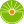 От редакции «Бизнес-Инфо»Список документов, на основании которых назначается пособие по беременности и родам, определен в п.2.5 перечня административных процедур, осуществляемых государственными органами и иными организациями по заявлениям граждан, утвержденного Указом Президента Республики Беларусь от 26.04.2010 № 200.От редакции «Бизнес-Инфо»Перечень населенных пунктов и объектов, находящихся в зонах радиоактивного загрязнения, утвержден постановлением Совета Министров Республики Беларусь от 08.02.2021 № 75.От редакции «Бизнес-Инфо»Список документов, на основании которых назначается пособие женщинам, ставшим на учет в государственных организациях здравоохранения до 12-недельного срока беременности, определен в п.2.8 перечня административных процедур, осуществляемых государственными органами и иными организациями по заявлениям граждан, утвержденного Указом Президента Республики Беларусь от 26.04.2010 № 200.От редакции «Бизнес-Инфо»Пособие женщинам, ставшим на учет в организациях здравоохранения до 12-недельного срока беременности, назначается согласно главе 3 Положения о порядке назначения и выплаты государственных пособий семьям, воспитывающим детей, утвержденного постановлением Совета Министров Республики Беларусь от 28.06.2013 № 569.От редакции «Бизнес-Инфо»Семьям при рождении двоих и более детей производится единовременная выплата на приобретение детских вещей первой необходимости на каждого из детей в размере двукратной наибольшей величины бюджета прожиточного минимума в среднем на душу населения (см. п.1 постановления Совета Министров Республики Беларусь от 27.07.2009 № 985).Единовременное предоставление семьям безналичных денежных средств в размере 10 000 долл. США при рождении, усыновлении (удочерении) третьего или последующих детей установлено Указом Президента Республики Беларусь от 09.12.2014 № 572 с 1 января 2015 г.От редакции «Бизнес-Инфо»Право на пособия по временной нетрудоспособности по уходу за ребенком имеют лица, фактически осуществляющие уход за ребенком до 10 лет, посещающим учреждение дошкольного или общего среднего образования, если этот ребенок относится к контактам первого или второго уровня при наличии одного или нескольких респираторных симптомов, с 26 апреля 2020 г. и до особого решения Президента Республики Беларусь (см. п.15 Указа Президента Республики Беларусь от 24.04.2020 № 143).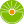 От редакции «Бизнес-Инфо»Инструкция о порядке выплаты пенсий, пособий и осуществления других социальных выплат через объекты почтовой связи утверждена постановлением Министерства связи и информатизации Республики Беларусь и Министерства труда и социальной защиты Республики Беларусь от 09.06.2022 № 9/36.Инструкция о порядке выплаты пенсий (пособий) через подразделения открытого акционерного общества «Сберегательный банк "Беларусбанк"» утверждена постановлением Министерства труда и социальной защиты Республики Беларусь от 24.04.2009 № 53.Президент Республики БеларусьА.Лукашенко